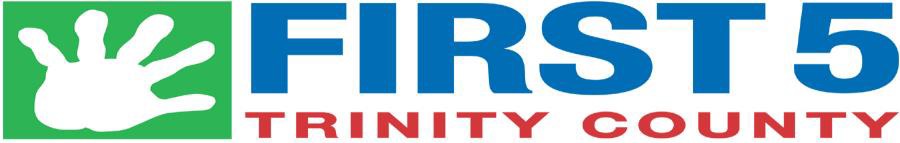 Children & Families Commissionwww.First5Trinity.orgFirst 5 Trinity Children and Families CommissionPUBLIC HEARING & MEETING AGENDAMonday, June 17, 2019 2:30-4:00 pmTrinity County Office of Education, 201 Memorial Way, WeavervilleThe First 5 Trinity County Children and Families Commission is committed to ensuring that persons with disabilities have equal access to full participation in its public meetings.  Those with disabilities needing accommodation to participate in a meeting should contact Suzi Kochems at 530-228-7811 or via email at skochems@trinitycounty.org at least 48 hours in advance of a meeting to request an auxiliary aid or accommodation, such as an interpreter, assistive listening device or alternative format.PUBLIC NOTICEThis agenda is posted at 201 Memorial Way, Weaverville, and online at www.first5trinity.org at least 72 hours in advance of the meeting. Meeting materials are available for the meeting via email at skochems@trinitycounty.orgCall to Order/Introductions Public Comment: Persons may address the Commission on items not on this agenda. Public comment is limited to three minutes per speaker. Please note that although the Commission is very interested in your concerns, the California Brown Act prohibits the Commission from taking any action this meeting on items not published on this agenda.                                         ACTION ITEMS AS TIME ALLOWSApproval of minutes from April 8, 2019 Commission MeetingReview and Approve Committee Recommendations to award 2019/20 grantsPublic Hearing: Commission will present, discuss and request input on the following:Updates to the FY 2015-20 Strategic PlanUpdates to the Long-Range Fiscal Stability Plan2019/20 FY BudgetMove to approve the aforementioned documents, with edits/updates6)  Executive Director’s ReportMonthly Financial Report ACES Collaborative & Help Me Grow Systems ChangeReminder that our new Chair/Vice Chair seats rotate     7)   Commissioner’s Reports    8)   Adjournment-Next Meeting: September 9, 2019 @ TCOE 2:30-4:00 pmFor more information concerning items on this, agenda contact Suzi Kochems, Executive Director for the First 5 Trinity Children and Families Commission at 530-228-7811 or skochems@trinitycounty.org	